Orienteerumisklubi Lehola kutsub kõiki orienteerumaOrienteerumise püsirada Holstre-Nõmmel. Rada on avatud 19.04-01.05.2021. Maastikul on 15 KP-d koos tunnusnumbri ja QR koodiga.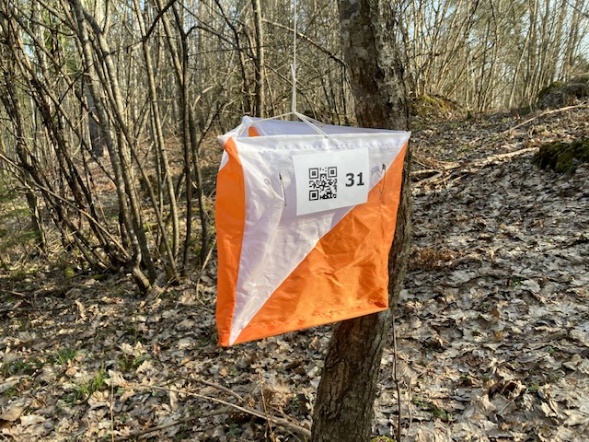 Püsiraja kaardi saad printida orienteerumisklubi Lehola kodulehelt https://lehola.weebly.com/ või kasutades MOBO rakendust.Soovi korral tee annetus orienteerumisklubi Lehola kontole EE191010302007055005 või osta püsiraja pilet Stebbys.Soovitatav parkimise ning stardi asukoht: https://kaart.delfi.ee/?bookmark=a6090efa0a1a645c64a32699cbc738f8 Lisainfo MOBO rakenduse kohta.NB! Orienteerumisrajal liikudes palume hoolikalt järgida Terviseameti soovitusi.58.31700934318278, 25.666422545744464